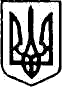 УПРАВЛІННЯ ОСВІТИ І НАУКИ РІВНЕНСЬКОЇ ОБЛДЕРЖАДМІНІСТРАЦІЇРІВНЕНСЬКИЙ ОБЛАСНИЙ ІНСТИТУТ ПІСЛЯДИПЛОМНОЇ ПЕДАГОГІЧНОЇ ОСВІТИвул. В.Чорновола, . Рівне, 33028; тел.64-96-60, 64-96-61; факс 63-64-73E-mail: roippo@ukr.net, код ЄДРПОУ 0213976505.01.2018 № 01-16/10Начальникам відділів, управлінь освіти райдержадміністрацій,виконавчих комітетів міст обласного значенняЗавідувачам районних, міських методичних кабінетів, центрівКерівникам ОТГПро завершення національного онлайн-етапу змагань з усного рахунку «Прангліміне – 2018»У рамках плану реалізації україно-естонського проекту «Міксіке в Україні» у 2017-2018 рр. (лист Міністерства освіти і науки України від 05.10.2017 №2.2-2434 «Про продовження реалізації міжнародного освітнього проекту «Міксіке в Україні» у 2017–2018 н. р.») 26 грудня 2017 року завершився національний онлайн етап міжнародних змагань з усного математичного рахунку «Прангліміне-2018», який тривав із жовтня по грудень 2017 року на освітній платформі Міксіке. У трьох етапах змагань взяли участь 30678 учасників із усіх областей України. Навчальні заклади Рівненщини взяли активну участь в онлайн-змаганнях з усного рахунку – 1464 учасники із 96 навчальних закладів області. 982 учасники отримають дипломи про участь у міжнародних змаганнях.           Ректорат Інституту висловлює вдячність районним та шкільним координаторам, учням, учителям та батькам за активну участь у змаганнях! Участь навчальних закладів області в онлайн змаганнях з усного математичного рахунку «Прангліміне – 2018» подано у додатку 1.Згідно умов Проекту до участі в очному обласному етапі змагань з усного математичного рахунку «Прангліміне – 2018» допущено 39 учасників із 9 районів області у шести вікових категоріях згідно із додатком 2.Додаток:  2 на 3 арк.Ректор											А.Л.ЧернійВєтров І.В.+380362649669Додаток 1до листа від 05.01.2018 № 10	Участь навчальних закладів області в онлайн змаганнях з усного математичного рахунку «Прангліміне»Додаток 2до листа від 05.01.2018 № 10	Список учасників обласного фіналуз усного рахунку «Прангліміне -2018»Районкількість учасниківкількість навчальних закладівнайактивніші учасникиЗдолбунівський р-н75020Здолбунівська гімназіяЗдолбунівська ЗОШ І ст. № 7Здолбунівська ЗОШ І-ІІІ ст. № 4Дубенський р-н20521Жорнівська ЗОШСемидубський аграрний ліцей і ЗОШ І-ІІ стРокитнівський р-н1279Томашгородська ЗОШ І-ІІ ст №3Осницька ЗОШ І-ІІ стКисорицька ЗОШ І-ІІІ стРівненський р-н10412Квасилівський НВК школа-ліцейм.Рівне8710Рівненський природничо-математичний ліцей ЕлітарДубровицький р-н527Велюнський НВК ЗОШ І-ІІІ ст- ДНЗВолодимирецький р-н371Володимирецький районний колегіумКостопільський р-н324Костопільська гуманітарна гімназіяСарненський р-н264Зносицька ЗОШ І-ІІІ стШкола с. НемовичіГощанський р-н241Гощанська гімназіяОстрозький р-н81Українківська ЗОШ І-ІІ стЗарічненський р-н63Не зазначеноБерезнівський р-н41Не зазначеном.Вараш11Не зазначеном.Дубно11Не зазначено1-3 класиТарас СобчукДубенський р-нТростянецький НВК2 класВікторія ГодунокВолодимирецький              р-нВолодимирецький районний колегіум3 класАндрій ЧандикЗдолбунівський р-нЗдолбунівська ЗОШ №72 класДарина КутузаДубенський р-нБортницький НВК3 класНазарій КалінчукДубенський р-нЗдовбицька ЗОШ І-ІІ ст3 класСофія МаксімоваГощанський р-нГощанська гімназія3 класВероніка СтефанюкДубенський р-нБортницький НВК1 класПоліна МельникДубровицький р-нВелюнський НВК ЗОШ І-ІІІ ст- ДНЗ1 клас         4-6 класиАнастасія КравцівДубенський р-нВарковицька гімназія6 класЯрослав ПанасюкЗдолбунівський р-нЗдолбунівська ЗОШ №44б класНазар СтефанюкДубенський р-нБортницький НВК4 класВадим КозачукЗдолбунівський р-нНовосілківський НВК5 класДенис НечипорукЗдолбунівський р-нДерманський НВК4 класЛіза ГагухаЗдолбунівський р-нНовосілківський НВК5 клас7-11 класи (дівчата)Іванна Музикам.РівнеРівненський природничо -математичний ліцей Елітар11 класДарина Косстюкм.РівнеРівненський природничо -математичний ліцей Елітар9 класХристина БіндюкЗдолбунівський р-нЗдолбунівська гімназія7б класМарія ГнатюкЗдолбунівський р-нЗдолбунівська гімназія9а класТаня КарабанЗдолбунівський р-нНовосілківський НВК9 класСофія ІлашкуЗдолбунівський р-нНовосілківський НВК7 клас 7-11 класи (хлопці)Сергій МатеюкЗдолбунівський р-нЗдолбунівська гімназія11б класВіталій ШерстюкРокитнівський р-нТомашгородська ЗОШ І-ІІ ст №37 класАндрій Савсуненком.РівнеРівненський природничо -математичний ліцей Елітар10 класВіктор Музикам.РівнеРівненський природничо -математичний ліцей Елітар9 класІван Шкуратюкм.РівнеРівненський природничо -математичний ліцей Елітар9 класДенис СтаровойтРокитнівський р-нТомашгородська ЗОШ І-ІІ ст №38 класДмитрій БокійРівненський р-нЗорянський НВК школа-гімназія7 класСеньйоритиСвітлана ГаликЗдолбунівський р-нЗдолбунівська ЗОШ №7ДорослийОлена МартякДубенський р-нПлосківська ЗОШ І-ІІ стУчительТетяна КуцьЗдолбунівський р-нЗдолбунівська ЗОШ №4УчительОксана ТонковидЗдолбунівський р-нЗдолбунівська ЗОШ №4УчительНаталія ПивоваренкоЗдолбунівський р-нЗдолбунівська ЗОШ №4ДорослийНаталія СалівончикКостопільський р-нЯполотьська ЗОШУчительСеньйориОлександр ГаликЗдолбунівський р-нЗдолбунівська гімназіяУчительМихайло МариничРокитнівський р-нОсницька ЗОШ І-ІІ стУчительІван МельникЗдолбунівський р-нЗдолбунівська ЗОШ №4ДорослийЛеонід КотяйЗдолбунівський р-нСпасівська ЗОШ І-ІІІ ст.ДорослийОлег КарповичДубровицький р-нВелюнський НВК ЗОШ І-ІІІ ст- ДНЗДорослийОлександр ПавликДубенський р-нСтароносовицька ЗОШ І-ІІ ст.Дорослий